Frogs and More Frogs: Density Lab
Name:_______________________________________________ Period:_____Pre-Lab Questions How can we find the density of a substance?What units are used to measure density?What is the density of water?How do we know if something will sink or float?MATERIALS: 1000 mL graduated cylinder, balance, frogs, water PROCEDURE:Find the mass of 1 plastic frog to the nearest 0.1 g and record the mass on the data table.Repeat step one for 2 plastic frogs, 3 plastic frogs, 4 plastic frogs, 5 plastic frogs, 6 plastic frogs.  Record in the data table. Add exactly 500.0 mL of water to the cylinder. Add 1 frog to the graduated cylinder and record the new volume in the data table.Add a second frog to graduated cylinder WITHOUT taking the 1st frog out.  Record the new volume in your data table.Continuing adding frogs one a time, recording the new volume in your data table each time.Determine the volume of the frogs and record it in the data table.ANALYSIS: 
Using the data collected for the volume of the frogs as the independent variable (x-axis) and the mass of the frogs as the dependent variable (y-axis), plot your data points on the graph and insert a BEST FIT LINE on the graph.  Use the graph to answer the conclusion questions below. DON’T FORGET TITLE AND LABELS.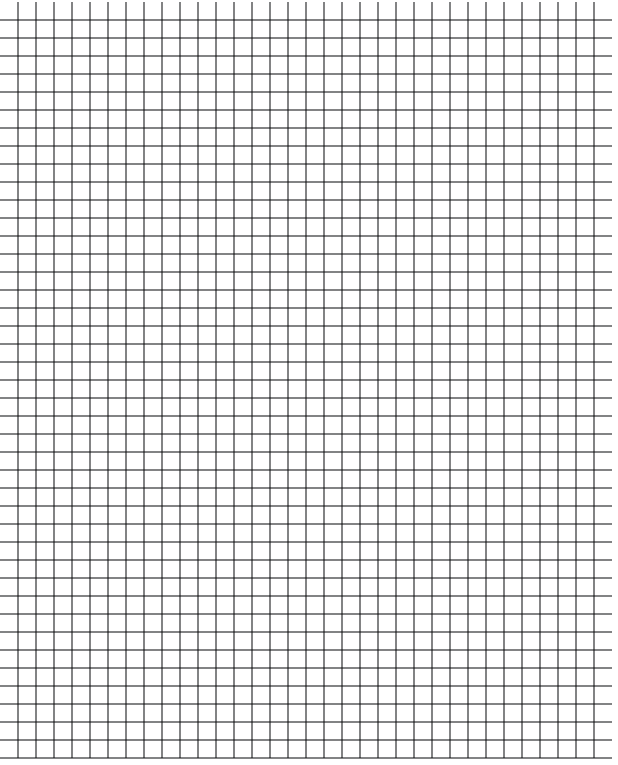 CONCLUSIONSRecord the slope of your best fit line in the space below with the appropriate units. (Hint: you find the slope by dividing the rise over the run).What does the slope of the line tell you?# of frogsA - Mass of frogs (g)B - Volume of Graduated cylinder with frogs(ml)C - Volume of the frogs only(ml)(Solve by taking B - 500)123456